BICKNELL TOWN INCORPORATED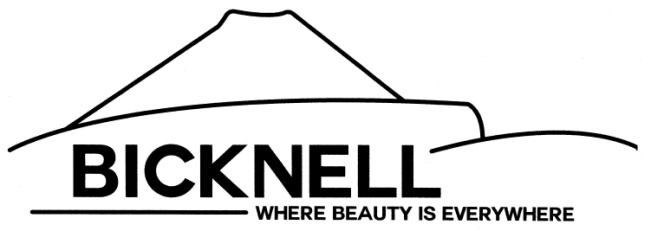 P.O. BOX 96BICKNELL, UTAH 84715BICKNELL TOWN WORK MEETING AGENDA31 MARCH 20227:00 P.M.I.	OPEN MEETING/ROLL CALLII.	ITEMS TO DISCUSS	A. Budget	B. Impact Fees	C. Fire District	D. Water ProjectIII.	ADJOURNMENT  Kelsey Brinkerhoff, Town Clerk							This notice was posted at the following places						at approximately 10:00 am, 30 March 2022:						Bicknell Town Hall						US Postal Service						Blackburn’s Propane						________________________________						ATTEST: Kelsey Brinkerhoff, Town Clerk